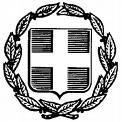  ΕΛΛΗΝΙΚΗ ΔΗΜΟΚΡΑΤΙΑ       ΝΟΜΟΣ  ΑΤΤΙΚΗΣ       	                                                                  Μαρκόπουλο:        21-6-2024               ΔΗΜΟΣ ΜΑΡΚΟΠΟΥΛΟΥ                                    Μ Ε Σ Ο Γ Α Ι Α Σ                                  Αρ. Πρωτ.:             13080Σας γνωρίζουμε ότι, η Ειδική Συνεδρίαση Λογοδοσίας της Δημοτικής Αρχής για το 3ο δίμηνο του 2024, θα πραγματοποιηθεί δια ζώσης την Τετάρτη  26-06-2024  και ώρα 19.00 μ.μ., στην Αίθουσα Συνεδριάσεων «Ιατρού Μαρίας Γιάννη – Πίντζου» του Δημαρχείου Μαρκοπούλου, σύμφωνα με τις διατάξεις του άρθρου 67Α παρ.1 ν.3852/10, όπως συμπληρώθηκε από το άρθρο 7 του ν.5056/23, για συζήτηση επί των κατωτέρω θεμάτων:Ενημέρωση: α) σχετική με τους λόγους καθυστέρησης του διαγωνισμού για την συλλογή και μεταφορά των στερεών αποβλήτων και των ανακυκλώσιμων υλικών και β) σχετική με το κομμάτι της ανακύκλωσης των  υπολειμμάτων  του καθαρισμού των αγροτεμαχίων,  με αυτεπιστασία.Ενημέρωση σχετική με την οργάνωση της Πολιτικής Προστασίας του Δήμου Μαρκοπούλου (εθελοντές, μηχανήματα κλπ.).Ενημέρωση σχετική με τον διαγωνισμό για τον καθαρισμό κοινοχρήστων χώρων. Ενημέρωση: α) σχετική με τον προγραμματισμό των αναγκαίων εργασιών συντηρήσεων ή/και επισκευών που πρόκειται να πραγματοποιηθούν στα σχολεία εν όψει των θερινών διακοπών, β) για την πορεία υλοποίησης του έργου ασφαλούς πρόσβασης στο 2ο ΓΕΛ Μαρκοπούλου, στο Πόρτο Ράφτη, γ) την ανέγερση του 4ου δημοτικού σχολείου Μαρκοπούλου και 2ου δημοτικού σχολείου Πόρτο Ράφτη, καθώς και δ) την προσθήκη πτέρυγας στο 2ο δημοτικό σχολείο Μαρκοπούλου.Ενημέρωση για την αποχέτευση Πόρτο Ράφτη. Πού βρίσκεται η φάση των αντλιοστασίων και η κατασκευή του δικτύου μετά την κήρυξη του εργολάβου ως  έκπτωτου. Τι χρονοδιάγραμμα υπάρχει ώστε να αποκτήσει το Πόρτο Ράφτη αποχέτευση, την ώρα που η θάλασσα της Χαμολιάς δέχεται τα λύματα όλης της νοτιοανατολικής Αττικής. Ενημέρωση περί των μέτρων που προτίθεται να πάρει η Δημοτική Αρχή, ώστε να καθαρίζεται η πόλη τακτικά, δίνοντας έμφαση στον περιορισμό των σκουπιδιών και τον διαχωρισμό τους στην πηγή.Ενημέρωση περί των μέτρων που προτίθεται να πάρει η Δημοτική Αρχή, ώστε να δρομολογηθεί άμεσα η επίλυση των προβλημάτων της Δημοτικής Βιβλιοθήκης (στελέχωση, νέο κτίριο κλπ.).Ενημέρωση σχετικά: α) με την όχληση που προκαλούν οι πτήσεις προς και από το αεροδρόμιο ιδιαίτερα τις απογευματινές & βραδινές ώρες στην πόλη του Μαρκοπούλου, και β) απολογισμό της συνεργασίας του Δήμου Μαρκοπούλου, με τον διεθνή αερολιμένα και παροχή αντισταθμιστικών προς τον Δήμο μας.Ενημέρωση σχετικά με την συνάντηση της Διοίκησης του Ιπποδρόμου με εκπροσώπους του Δήμου Μαρκοπούλου, σχετικά με την παροχή αντισταθμιστικών οφελών προς τον Δήμο μας. Τα συμπεράσματα  και τις προτάσεις που έχουν καταγραφεί. Ενημέρωση σχετικά με την τήρηση της νομοθεσίας στο παραλιακό μέτωπο, τόσο ως προς την χρήση των τραπεζοκαθισμάτων, όσο και στην αισθητική της παραλίας (π.χ. Μπρασάς).Η Πρόεδρος τουΔημοτικού ΣυμβουλίουΔΡΑΚΟΥ ΔΗΜΗΤΡΑ